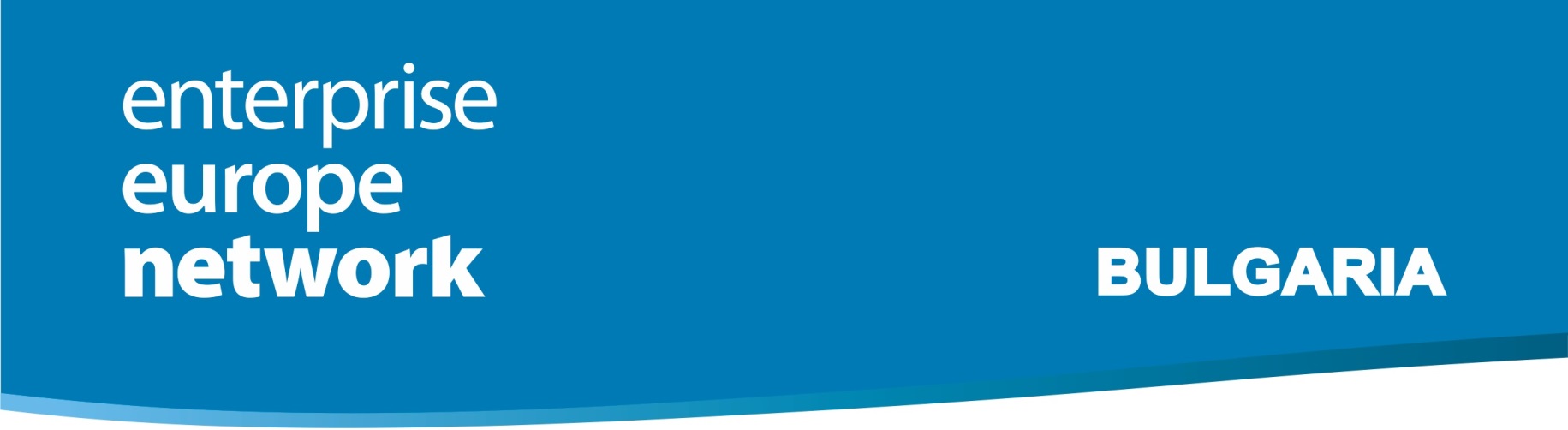 Обществена консултация относно правилата за отговорността на производителя за вреди, причинени от дефектен продукт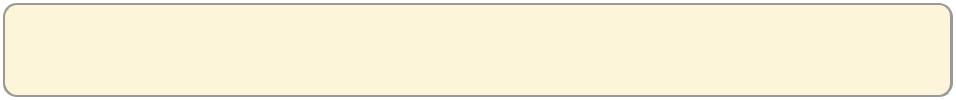 Полетата, отбелязани с *, са задължителни.ВЪВЕДЕНИЕ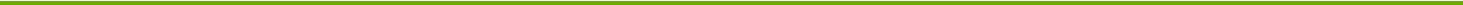 Настоящата консултация се отнася до прилагането на Директива 85/374/ЕИО относно отговорността за вреди, причинени от дефект на стока, изменена с Директива 1999/34/ЕО. Ако дефектен продукт причинява вреда на потребителите, производителят трябва да предостави обезщетение, независимо дали е налице небрежност или вина от страна на производителя.Това законодателство се прилага за всеки продукт на пазара, включително за първични селскостопански продукти и електроенергия, в рамките на Европейското икономическо пространство (28 държави членки, Исландия, Лихтенщайн и Норвегия). Увредената страна трябва да докаже дефекта, вредата и причинно-следствената връзка между вредата и дефекта. Тя обаче не е длъжна да докаже наличие на небрежност или вина на производителя.При определени обстоятелства производителят не се счита за отговорен, ако докаже например, че не е пуснал продукта в обращение или че нивото на научно-техническите познания към момента на пускане на продукта в обращение не е било достатъчно, за да се установи дефектът. Независимо от това производителят не може да ограничи отговорността си спрямо увреденото лице чрез договорна клауза.Директивата относно отговорността за вреди, причинени от дефект на стока, се прилага и при причиняване на смърт или телесна повреда, както и при причинена вреда върху вещ, предназначена за лично ползване или потребление. В този случай обезщетението се ограничава до вреда върху имущество, различно от самия дефектен продукт, надвишаваща 500 EUR.Увреденото лице разполага с три години, за да потърси обезщетение. Освен това след изтичане на период от десет години след датата на пускане на продукта в обращение производителят вече не носи отговорност.Целта на консултацията е да се събере информация от различни заинтересовани страни, включително предприятия, техните правни консултанти, потребители и промишлени асоциации, застрахователни дружества, държавни органи и представители на академичната общност, относно опита им в прилагането на Директивата относно отговорността за вреди, причинени от дефект на стока, през последните петнадесет години.В тази връзка събраните мнения ще помогнат за оценката на Директивата и ще осигурят данни за нейното приложение и ефективност, по-специално за периода 2011—2015 г.Повече информация за докладите на Комисията относно прилагането на Директивата относно отговорността за вреди, причинени от дефект на стока, може да бъде намерена в придружаващия документ.А. ОБЩА ИНФОРМАЦИЯ ОТНОСНО РЕСПОНДЕНТИТЕТази част се състои от въпроси относно респондента. Бихме желали да знаем кои са нашите респонденти, за да разберем по-добре тяхната гледна точка, очаквания и нужди в контекста на вредите, причинени от дефектен продукт.1. Вие отговаряте: В качеството си на физическо лице Представител на организация/предприятие* 1.1 Моля посочете какъв вид организация или предприятие представлявате: Производител/Софтуерен разработчик Вносител Доставчик/Дистрибутор Застрахователно дружество Друго* Моля уточнете:най-много 200 знака* 1.2 Малко или средно предприятие сте (МСП)? Да Не* 1.3 Вашата организация включена ли е в регистъра за прозрачност?Ако Вашата организация не е регистрирана, Ви приканваме да се регистрирате тук, въпреки че не е задължително да бъдете регистрирани, за да отговорите на този въпросник. Да Не* Ако е така, моля посочете Вашия регистрационен номер* 2. В кой сектор имате опит с въпроси, засягащи отговорността? (възможен е избор на няколко отговора) Селскостопански продукти (първични продукти, които не са преминали през първоначална обработка): Селскостопански продукти — отглеждани в почвата продукти Селскостопански продукти — животновъдство Селскостопански продукти — рибарство Селскостопански продукти — дивеч Въжени съоръжения Химични вещества Строителни продукти Козметика Електричество Електрически уреди и оборудване Електронни комуникации Енергетика Взривни вещества с гражданско предназначение Газови уреди Асансьори Машини Морско оборудване Измервателни уреди Медицински изделия Моторни превозни средства Шумови емисии на съоръжения, предназначени за употреба извън сградите Фармацевтични продукти Лични предпазни средства Оборудване под налягане Предварително опаковани продукти Пиротехника Радио- и телекомуникационно оборудване Плавателни съдове за отдих Роботика Интелигентни устройства Софтуер Телекомуникации Текстилни и обувни изделия Играчки Друго* Моля, посочете:най-много 200 знака* 3. Къде се намира седалището на Вашата организация? България* 4. Представлявате ли интереси или извършвате ли дейност на: Национално равнище (само във Вашата държава) Равнище Европейски съюз (ЕС)/Европейско икономическо пространство (ЕИО) Международно равнищеМоля, посочете в които държави от ЕС/ЕИО извършвате дейност, различни от Вашата държава членка на първоначално установяване:*5. Информация за Вас:*Име*Електронен адрес*Организация (моля, отговорете с „Не е приложимо“, ако отговаряте в качеството си на физическо лице)6. Вашите отговори:Обратната информация от Вас ще бъде публикувана на уебсайта на Комисията, освен ако не засяга Ваш законен интерес. Моля, изберете една от следните възможности за използване на Вашите отговори:Имайте предвид, че каквато и възможност да изберете, Вашите отговори могат да бъдат обект на искане за публичен достъп до документи съгласно Регламент (ЕО) № 1049/2001. Моите/нашите отговори могат да бъдат публикувани заедно с моята лична информация /информацията за организацията (давам съгласието си за публикуване на цялата информация в моите отговори, цялостно или частично, включително моето име/името на моята организация, и декларирам, че нищо от съдържащото се в моите отговори не е незаконно и не би нарушило права на трета страна по начин, който да възпрепятства публикуването). Моите/нашите отговори могат да бъдат публикувани, при условие че аз/моята организация остана/остане анонимен/анонимна (давам съгласието си за цялостно или частично публикуване на всяка информация в моите отговори (която може да включва цитати или изразени от мен мнения), при условие че това бъде направено анонимно. Декларирам, че нищо от съдържащото се в моите отговори не е незаконно и не би нарушило права на трета страна по начин, който да възпрепятства публикуването.Б. ВЪПРОСИ ОТНОСНО ПРИЛАГАНЕТО НА ДИРЕКТИВАТА ОТНОСНО ОТГОВОРНОСТТА ЗА ВРЕДИ, ПРИЧИНЕНИ ОТ ДЕФЕКТ НА СТОКА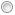 В част Б се поставя акцент върху прилагането на Директивата относно отговорността за вреди, причинени от дефект на стока. Бихме искали да знаем дали и как се прилага това законодателство, както и да разберем опита и/или мненията на потребителите през последните петнадесет години.Заинтересовани сме също така да получим обратна информация, свързана с прилагането на Директивата по отношение на новите технологични разработки, по-специално прилагането ѝ по отношение на вреди, причинени от дефект на продукти, основани на цифрови технологии. Това включва приложения и други видове софтуер, който не е вграден, интелигентни устройства и обекти от „интернет на предметите“ (ИП) (*), както и различни категории автоматизирани и автономни системи (например роботи).Практическият опит ще представлява важна обратна информация за нас.(*) Интелигентно устройство/интернет на предметите (ИП) са онези обекти, които включват елементи на свързаност (като интернет), сензори или изкуствен интелект, за да изпълняват своите функции, например интелигентен часовник или интелигентен хладилник.*7. Знаете ли, че в Директивата относно отговорността за вреди, причинени от дефект на стока, се предвижда следното:* 8. Имате ли опит, свързан с това законодателство? Да Не* Моля, представете подробности*9. Имате ли сключен договор за специална застраховка за покриване на разходите за обезщетение в случай на дефектни продукти или общ застрахователен договор, който покрива различни рискове? Имам договор за специална застраховка Имам общ застрахователен договор, който покрива различни рискове Нямам застрахователен договор*Моля, обяснете защонай-много 1500 знака* Ако имате договор за специална застраховка, можете ли да посочите приблизителния разход на година за договора?________________ евро на година* Вашата застраховка, независимо дали е специална или обща, покрива ли отговорността Ви в другите държави членки, в които изнасяте продукти? Да, всички държави членки, към които осъществявам износ Не, само в избрани държави членки, към които осъществявам износ Не, аз извършвам търговия само на национално равнище* 10. Получавали ли сте някога искане за обезщетение за вреда, причинена от Ваш дефектен продукт? Да Не* 10.1 Ако да, за какъв вид продукти? Селскостопански продукти (първични продукти, които не са преминали през първоначална обработка): Селскостопански продукти — отглеждани в почвата продукти Селскостопански продукти — животновъдство Селскостопански продукти — рибарство Селскостопански продукти — дивеч Въжени съоръжения Химични вещества Строителни продукти Козметика Електричество Електрически уреди и оборудване Електронни комуникации Енергетика Взривни вещества с гражданско предназначение Газови уреди Асансьори Машини Морско оборудване Измервателни уреди Медицински изделия Моторни превозни средства Шумови емисии на съоръжения, предназначени за употреба извън сградите Фармацевтични продукти Лични предпазни средства Оборудване под налягане Предварително опаковани продукти Пиротехника Радио- и телекомуникационно оборудване Плавателни съдове за отдих Роботика Интелигентни устройства Софтуер Телекомуникации Текстилни и обувни изделия Играчки Друго* Моля, посочете:най-много 200 знака*Моля, предоставете повече подробности за конкретния(-ите) дефектен(-ни) продукт(и), за който(които) е трябвало да изплатите обезщетение.*10.2 Ако да, при какви обстоятелства е претърпяна въпросната вреда? У дома При спорт, развлекателна или друга социална дейност При професионална дейност При медицински дейности (например в болница) Други* При отговор „Други“, моля, уточнете*10.3 Ако да, увредената страна получила ли е обезщетение за претърпените вреди? Да, чрез извънсъдебно споразумение Да, чрез съдебно решение Не Делото не е приключило Не знам* 10.3.1 Ако увредената страна не е получила обезщетение, на кои от следните причини се дължи това? Потребителят не е успял да докаже дефекта Потребителят не е успял да докаже връзка между дефекта и вредата Установено е, че не носите отговорност, тъй като не сте пуснали продукта в обращение Установено е, че не носите отговорност, тъй като дефектът не е съществувал към момента, когато продуктът е предлаган на пазара Установено е, че не носите отговорност, тъй като дефектът не е съществувал към момента, когато продуктът е предлаган на пазара Установено е, че не носите отговорност, тъй като продуктът не е бил предназначен за продажба или разпространение по икономически причини Установено е, че не носите отговорност, тъй като дефектът се е дължал на съответствие на продукта със задължителните разпоредби Установено е, че не носите отговорност, тъй като нивото на научните или техническите познания към момента, когато продуктът е предлаган на пазара, не е позволявало откриването на дефекта Установено е, че не носите отговорност, тъй като сте произвели само един компонент на продукта, следвайки инструкции, дадени от производителя на продукта Изтичане на срока от три години, с който разполага увредената страна, за да започне производство за поправяне на вредите Изтичане на срока от десет години от момента, в който производителят е пуснал продукта в обращение ДругиМоля, посочете препраткаМоля, уточнете10.4 Какъв беше дефектът, причинил вредата? Моля, опишете накратко:най-много 2000 знака* 10.5 Какво беше естеството и/или степента на вредата? Лична вреда Имуществена вреда ДругоМоля, посочете размера и стойността на загубата в евро, отделно от самия дефектен продукт_____________________ евро* Моля, обяснетенай-много 2000 знака*10.6 Ако вредата е представлявала загуба на имущество, за каква цел е бил предназначен и използван дефектният продукт? Моля, отговорете дори ако не сте изплатили (все още) обезщетение по иска Предназначен и използван само за лични цели Предназначен и използван за лични и професионални цели Предназначен и използван само за професионални цели Не знам* 10.7 Знаете ли дали дефектът засяга редица други идентични или сходни продукти? Да Не* Моля, представете подробностинай-много 500 знака* 10.8. Как беше осъществен контакт с Вас относно иска за обезщетение? Пряко от потребителя, претърпял вредата Чрез титуляря на марката Чрез търговец на дребно Чрез публичен орган Чрез потребителска асоциация Чрез адвокат Други* Кой по-точно?най-много 500 знака* Моля уточнете:най-много 1500 знака* 10.9 Преминахте ли през съдебно производство, за да защитите Вашата дейност от иска за вреда, причинена от дефектен продукт? Да Не* 10.9.1 Беше ли според вас тромаво съдебното производство за получаване на обезщетение? Да Не ДругиКои аспекти?* Моля, уточнетенай-много 500 знака* 11. Известно ли Ви е дали в държавата в ЕС, в която живеете, съществуват правила за отговорността за вреди, причинени например от интелигентни устройства, роботи и други нови технологии? Да Не Не знамАко е възможно, моля, посочете препратката към правилата по-долуМоля, посочете всяка друга информация от значениенай-много 3500 знакаВ. ВЪПРОСИ ОТНОСНО ЕФЕКТИВНОСТТА НА ДИРЕКТИВАТА ОТНОСНО ОТГОВОРНОСТТА ЗА ВРЕДИ, ПРИЧИНЕНИ ОТ ДЕФЕКТ НА СТОКАОтговорите на този въпросник ще предоставят първоначален общ поглед върху най-важните проблеми при прилагането на Директивата относно отговорността за вреди, причинени от дефект на стока, както и съответната обратна информация, свързана по-специално с ефективността, значението и добавената стойност за Европейския съюз на този законодателен акт по отношение на всички продукти, включително иновативните технологични разработки, като например интелигентни устройства, роботи и т.н.12. Според Вас какви са преимуществата и недостатъците на наличието на Директива относно отговорността за вреди, причинени от дефект на стока?* Моля, уточнетенай-много 500 знакаНе се колебайте да предоставите допълнителна информациянай-много 1000 знака* 13. Смятате ли, че Директивата относно отговорността за вреди, причинени от дефект на стока, осигурява справедлив баланс между интереса на потребителите и този на производителите? Да, до значителна степен Да, до умерена степен Не Никак Не знамМоля, обяснете защо:най-много 1000 знака* 14. Смятате ли, че Директивата относно отговорността за вреди, причинени от дефект на стока, обхваща нуждите на производителите, занимаващи се с иновативни технологични разработки, като например интелигентни устройства, роботи или автоматизирани системи? Да, до значителна степен Да, до умерена степен Не Никак Не знамМоля, обяснете защо:най-много 1000 знака15. Как оценявате въз основа на опита си следните характеристики на Директивата относно отговорността за вреди, причинени от дефект на стока, за посрещане на нуждите, породени от новите технологични разработки?Други коментаринай-много 1000 знака16. От гледна точка на Вашия опит до каква степен сте съгласни със следните твърдения по отношение на Директивата относно отговорността за вреди, причинени от дефект на стока, в контекста на новите технологични разработки?Други коментаринай-много 1000 знака* 17. Въз основа на Вашия опит има ли продукти, по отношение на които прилагането на Директивата относно отговорността за вреди, причинени от дефект на стока, е или може да стане несигурно и/или проблематично? Да, до значителна степен Да, до умерена степен Не съвсем Няма Не знам* Ако да, присъстват ли тези продукти сред посочените по-долу? Моля, посочете кой (кои): Продукти, на които след покупка могат да бъдат инсталирани софтуер и приложения от различни източници Продукти, свързани с интернет продукти Продукти, закупени като пакет със свързани услуги Продукти, които се използват както в личния, така и в професионалния живот Продукти, извършващи автоматизирани задачи въз основа на алгоритми и анализ на данни (например автомобили със система за подпомагане при паркиране) Продукти, извършващи автоматизирани задачи въз основа на алгоритми за самообучение (изкуствен интелект) Продукти, споделяни с други потребители чрез платформи за сътрудничество Друго* Моля, уточнетенай-много 500 знака* 18. Въз основа на Вашия опит необходимо ли е да се адаптира Директивата относно отговорността за вреди, причинени от дефект на стока, за продуктите, изброени в предишния въпрос? Да Не Не знам* Моля, обяснетенай-много 1500 знака* 19. Ако това е така, как бихте предложили да се подходи? Насоки за разясняване на правилата на Директивата относно отговорността за вреди, причинени от дефект на стока Преразглеждане на Директивата относно отговорността за вреди, причинени от дефект на стока Ново специализирано законодателство Друго* Моля, уточнетенай-много 1500 знака20. По отношение на продуктите, изброени във въпрос 16, до каква степен сте съгласни със следните твърдения, свързани с обезщетението за вреди, причинени от дефект в един от тези продукти?Моля, представете допълнителни предложения относно потенциалното адаптиране на приложимото законодателствонай-много 2000 знакаМоля, изложете тук всички други коментари (ако има такива), които може да са от значение за тази оценканай-много 3500 знакаБлагодарим Ви!Запознат съмНе съм запознат*Потребителите в Европейския съюз имат право да търсят обезщетение за вреди, причинени от дефектен продукт.*Производителите и/или вносителите в Европейския съюз трябва да обезщетят потребителите за вреди, причинени от техен дефектен продукт, независимо дали се дължат на вина или небрежност на производителите/вносителите.* Това законодателство се прилага за дефекти, причинени от който и да било продукт, включително първични селскостопански продукти, но също и от електричество.* Не са обхванати вреди, причинени от неправилно функциониращи услуги.* Увредената страна трябва да докаже дефекта, вредата и причинно-следствената връзка между вредата и дефекта, за да получи обезщетение.* Производителите и/или вносителите в Европейския съюз са отговорни за причиняване на смърт или телесна повреда.* В случай на причинена вреда върху вещ, отговорността на производителя/вносителя е ограничена до имуществена вреда на стойност над 500 EUR.* Отговорността за загуба на имущество се ограничава до случаите, в които дефектен продукт се използва за лични цели (т.е. непрофесионална употреба).* Увредената страна разполага със срок от три години, за да започне производство за поправяне на вредите.* Погасителната давност е десет години от момента, в който производителят е пуснал продукта в обращение.ТромавоНеутралноЛесно* Изключване на отговорност, тъй като продуктът не е произведен за продажба* Изключване на отговорност, тъй като дефектът се е дължал на съответствие на продукта със задължителните разпоредби* Изключване на отговорност, тъй като нивото на научните и техническите познания към момента, когато продуктът е пуснат в обращение, не е позволявало откриването на дефекта* Изключване на отговорност, тъй като не сте пуснали продукта в обращение* Срокът от три години, с който разполага увредената страна, за да започне производство за поправяне на вредите* Погасителната давност от десет години от момента, в който производителят е пуснал продукта в обращениеСилно преимуществоМалко преимуществоНеутралноМалък недостатъкСериозен недостатък* Потребителите могат да се възползват от същите права по отношение на обезщетението, където и да се намират в ЕС* Държавите членки не могат да прилагат спрямо националните производители правила относно отговорността за продукта, различни от обхванатите в Директивата, които биха довели до различни нива на защита* Производителите подлежат на същите правила относно отговорността във всички държави членки, към които осъществяват износ* Съществува общ минимален праг от 500 EUR в ЕС за обезщетение за имуществени вреди*ДругоУстойчивост в бъдещеТрябва да се адаптираНямам мнение*Директивата се прилага за много разнородни продукти (например за вреди, причинени от неизправни сърдечни стимулатори или от дефектни телбоди)*Производителят се счита за отговорен независимо от неговата вина или небрежност*Увредената страна трябва да докаже дефекта, за да получи обезщетение*Увредената страна трябва да докаже и причинно-следствената връзка между дефекта и вредата, за да получи обезщетение.*Обезщетение се предоставя само за имуществени вреди на стойност над 500 EUR*Изискването, че обезщетение може да се предоставя само за вреди, причинени от дефектни изделия, предназначени и използвани за лични цели*Срокът от три години, с който разполага увредената страна, за да започне производство за поправяне на вредите*Погасителната давност от десет години от момента, в който производителят е пуснал продукта в обращениеСъгласен съмНе съм съгласенНямам мнение*Трудно е да се припише отговорност в случай на продукти, които взаимодействат с други продукти или услуги (например смартфон, който не функционира правилно заради приложение, изтеглено от интернет)*Запазване на изключването на отговорността на производителя при определени обстоятелства (например когато производителят докаже, че към момента, когато продуктът е предлаган на пазара, не е бил в състояние да открие дефекта поради нивото на научните и техническите познания)*Отговорност без вина не е подходящо за някои иновативни продукти (например смартфони или други свързани устройства).*Понякога е трудно да се направи разграничение между лично и професионално ползване на даден продукт*Понякога е трудно да се направи разграничение между даден продукт и услуга, тъй като са взаимосвързани*За увредената страна е трудно да докаже дефекта, за да получи обезщетение*За увредената страна е трудно да докаже дефекта на продукт, който взаимодейства с други продукти или услуги (например смартфон, който не функционира правилно заради приложение, изтеглено от интернет)*Имуществените вреди често са на стойност под € 500Съгласен съмНе съм съгласенНямам мнение*Запазване на правилото за невиновна отговорност в случай на вреда, причинена от дефектен или неизправен продукт*Отговорността за вреда, причинена от дефектен или неизправен продукт, следва да се носи от производителя*Не е задължително отговорността да се приписва на производителя, а на субекта, който във веригата на стойността е в най-добра позиция да предотвратява инциденти*Доставчиците на софтуер, приложения и алгоритми следва да бъдат потенциално отговорни*Доставчиците на данни следва да бъдат потенциално отговорни*Специални изключения от общата рамка за отговорност следва да бъдат предвидени за иновативни продукти, които са в тестова фаза*Отговорността следва да бъде разширена до вреди, причинени от услуги, когато са в пакет с продукта*Премахване на задължението за увредената страна да докаже дефекта, за да получи обезщетение*Премахване на задължението за увредената страна да докаже причинно-следствената връзка между дефекта и вредата, за да получи обезщетение*Запазване на прага от 500 EUR за имуществени вреди*Премахване на прага от 500 EUR за имуществени вреди*Премахване на изискването, че обезщетение може да се предоставя единствено за вреди, причинени от дефектни изделия, предназначени и използвани за лични цели